John SowleJune 29, 1886 – September 9, 1886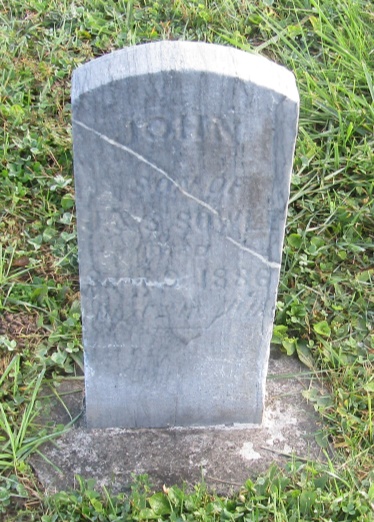 No further information found at this time